Инструкция по отправке заявлений на получение пособий по ВНиМ в электронном видеИспользуйте личный кабинет страхователя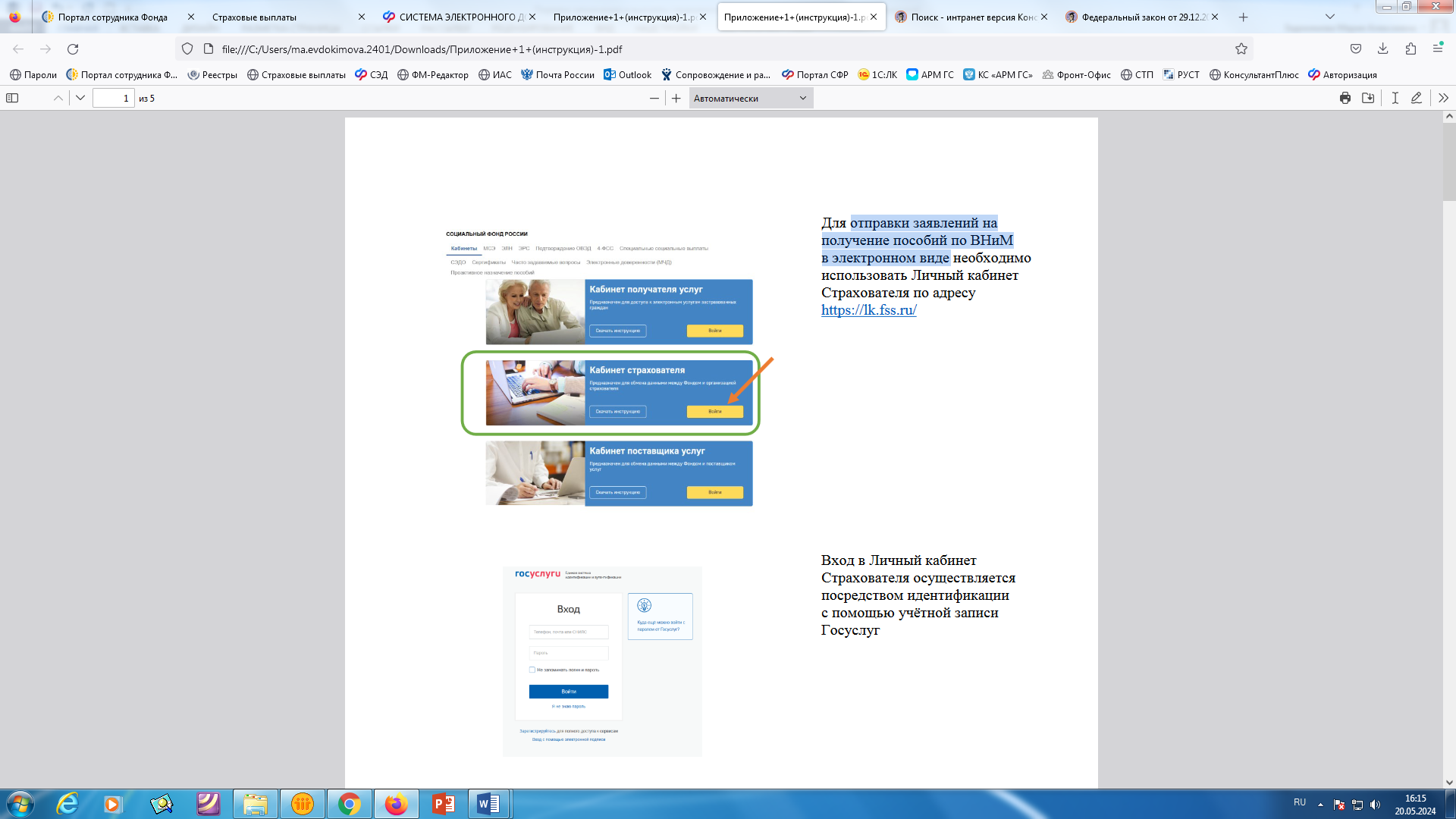 Осуществите вход в личный кабинет с помощью учетной записи Госуслуг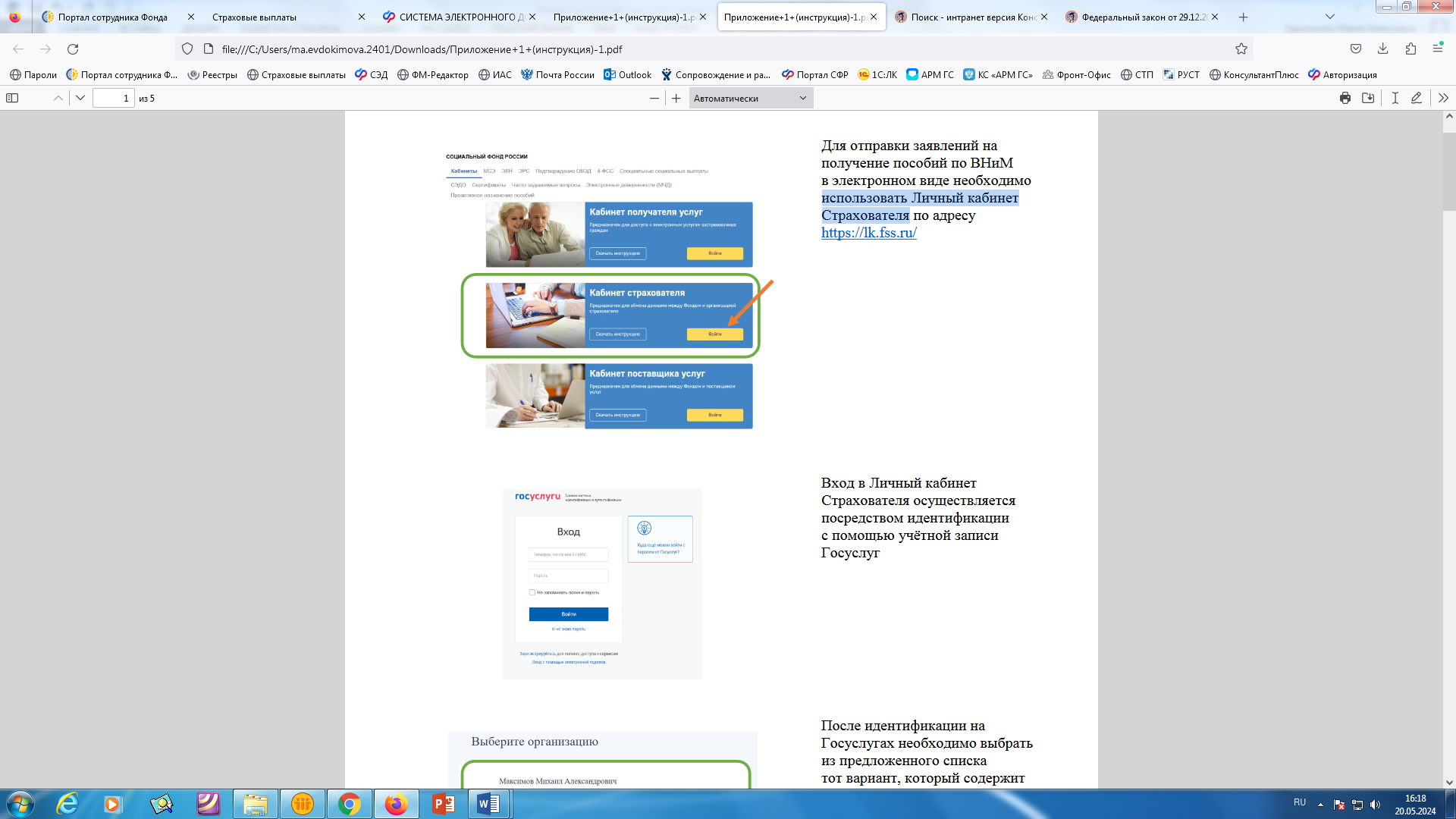 Выберите из предложенного списка тот вариант, который содержит примечание «Добровольное страхование»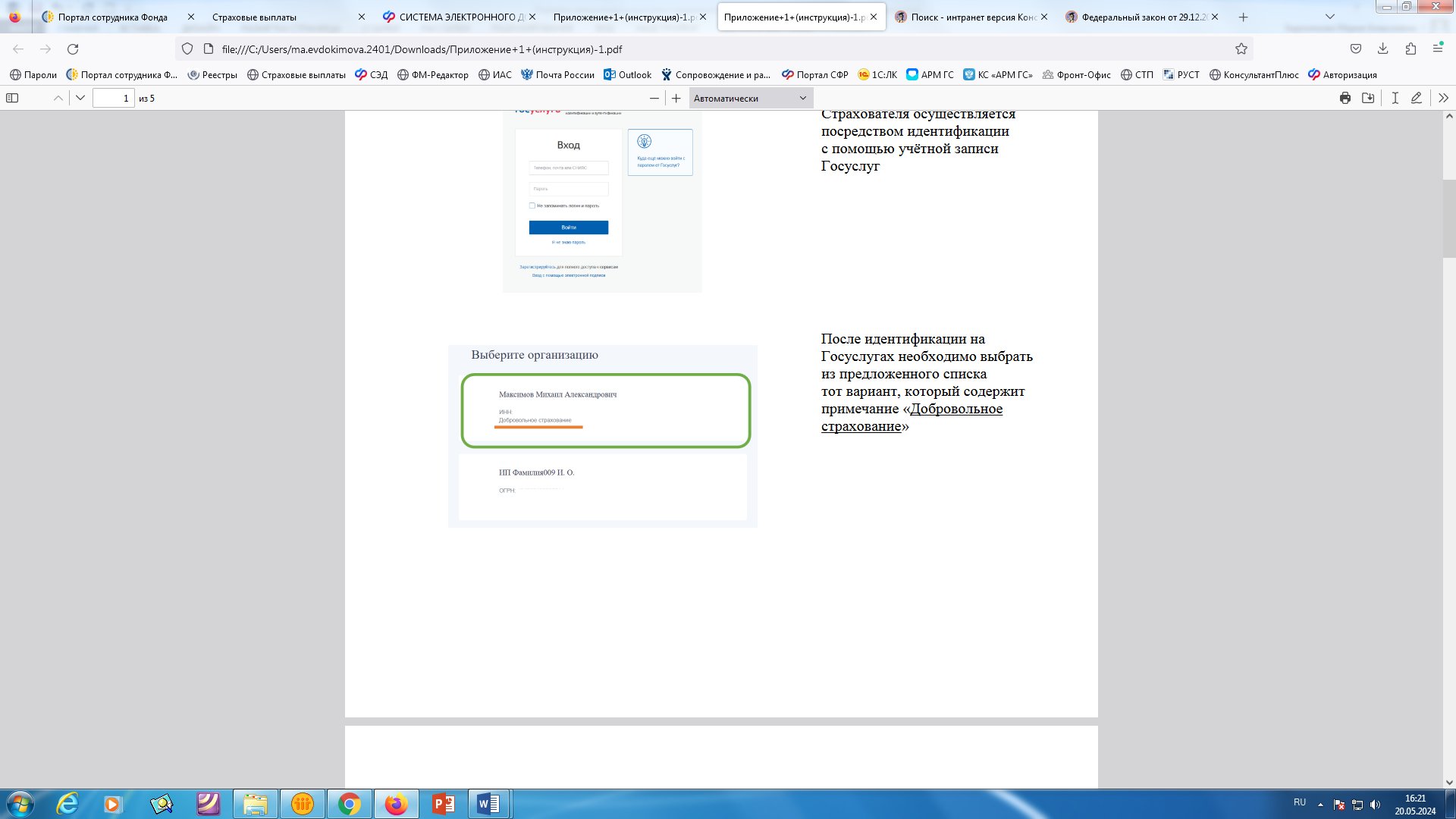 Для отправки заявления необходимо перейти в раздел «Заявления от добровольно застрахованных лиц на выплату по ВНИМ». В данном разделе отображается список заявлений, которые уже отправлены или подготовлены к отправке в Фонд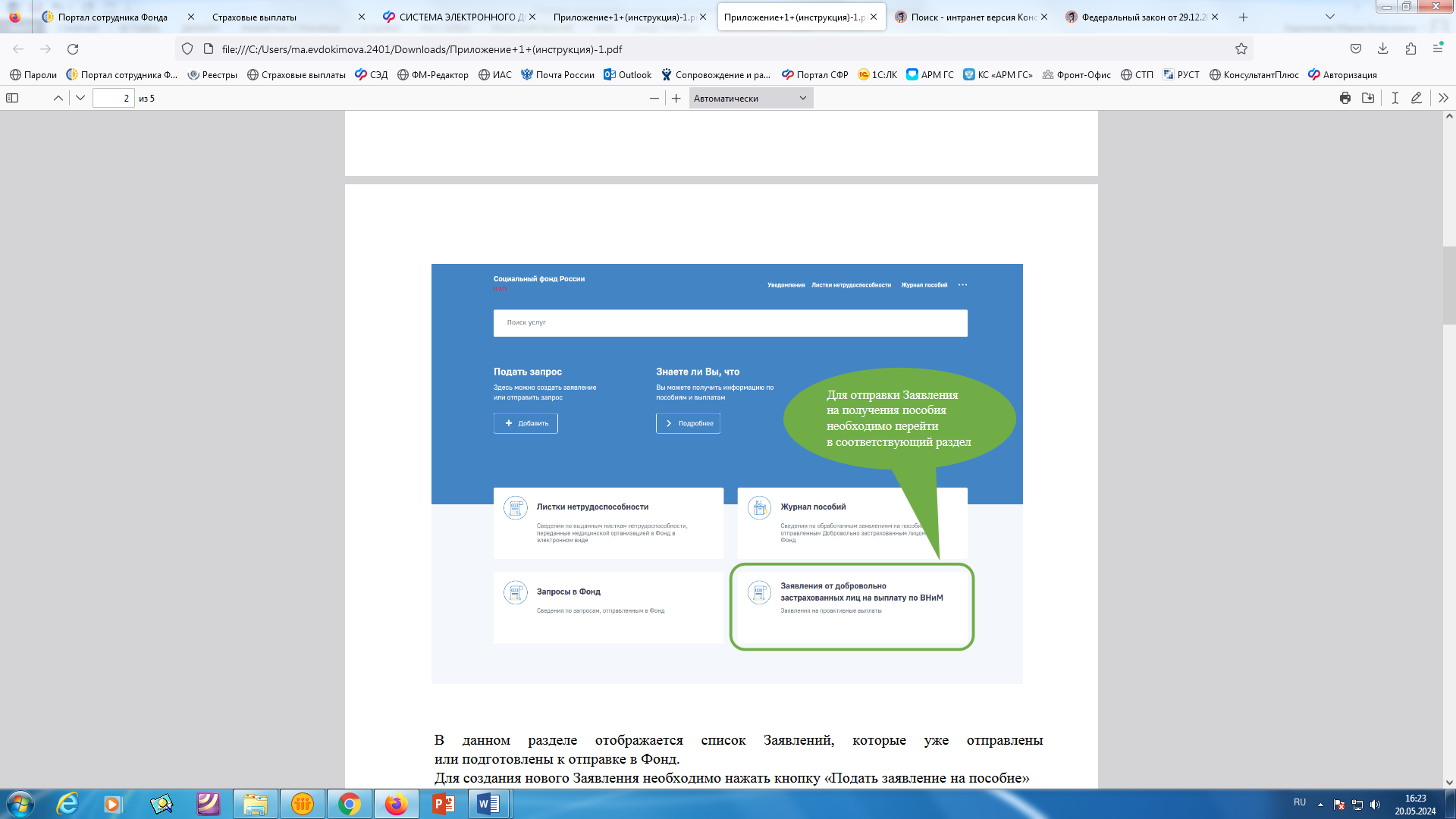 Для подачи нового заявления необходимо нажать кнопку «Подать заявление на пособие»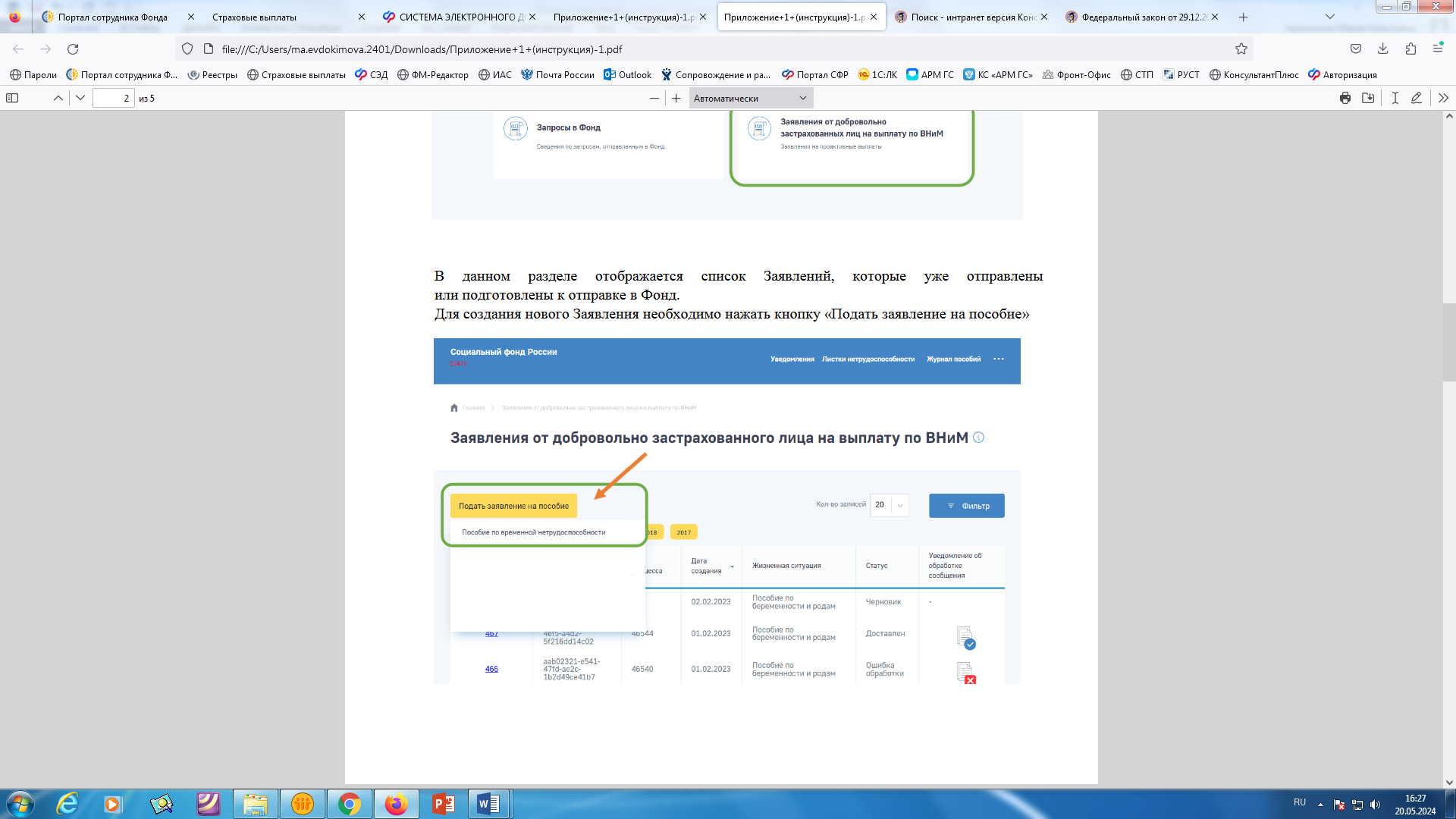 Для отправки заявления необходимо заполнить все представленные разделы, для этого потребуется:- номер листка нетрудоспособности;- паспортные данные;- номер расчетного счета или карты платежной системы МИР.После заполнения всех сведений необходимо нажать кнопку «Сохранить»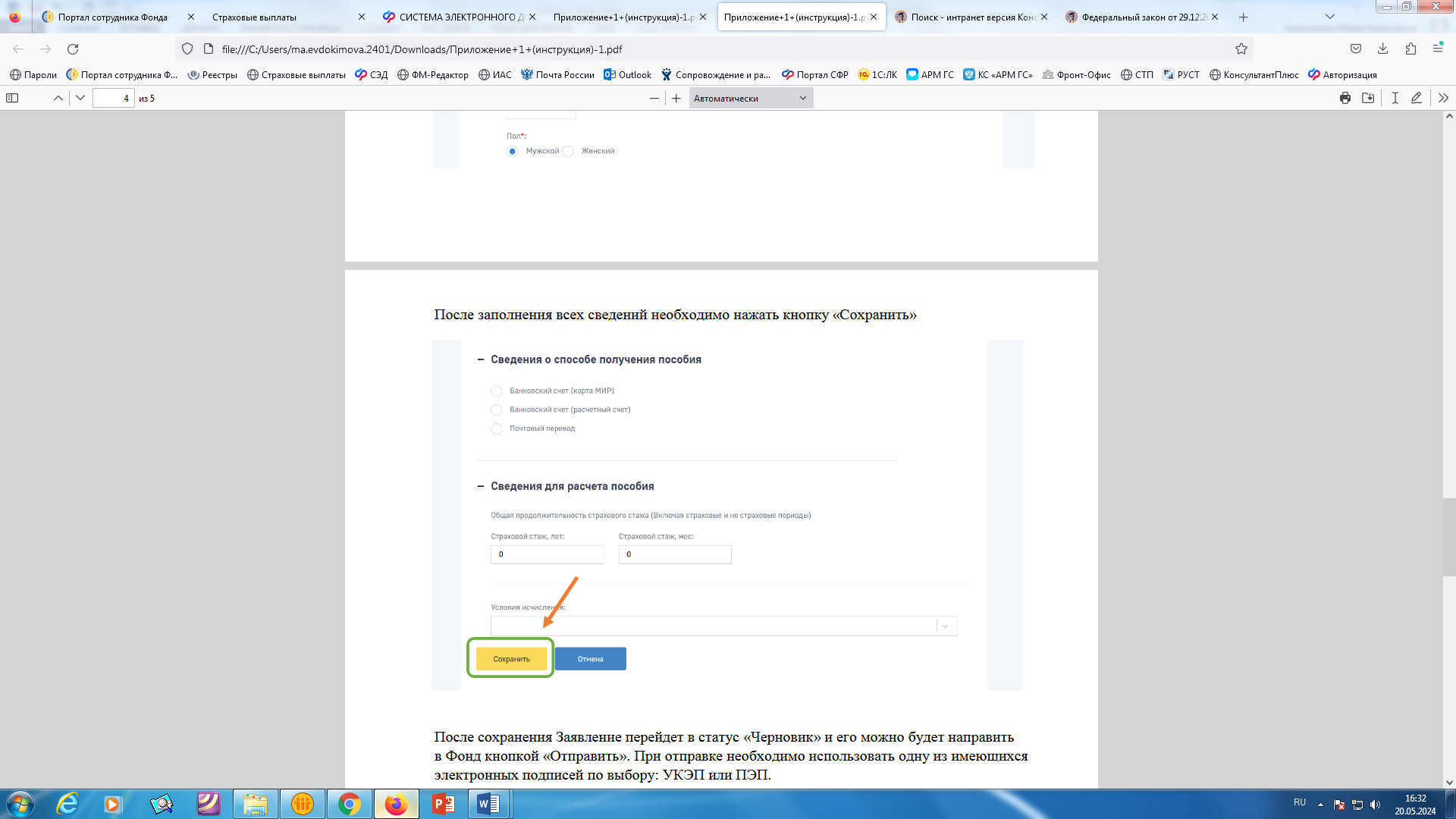 После сохранения Заявление перейдет в статус «Черновик» и его можно будет направить в Фонд кнопкой «Отправить». При отправке необходимо использовать одну из имеющихся электронных подписей по выбору: УКЭП или ПЭП.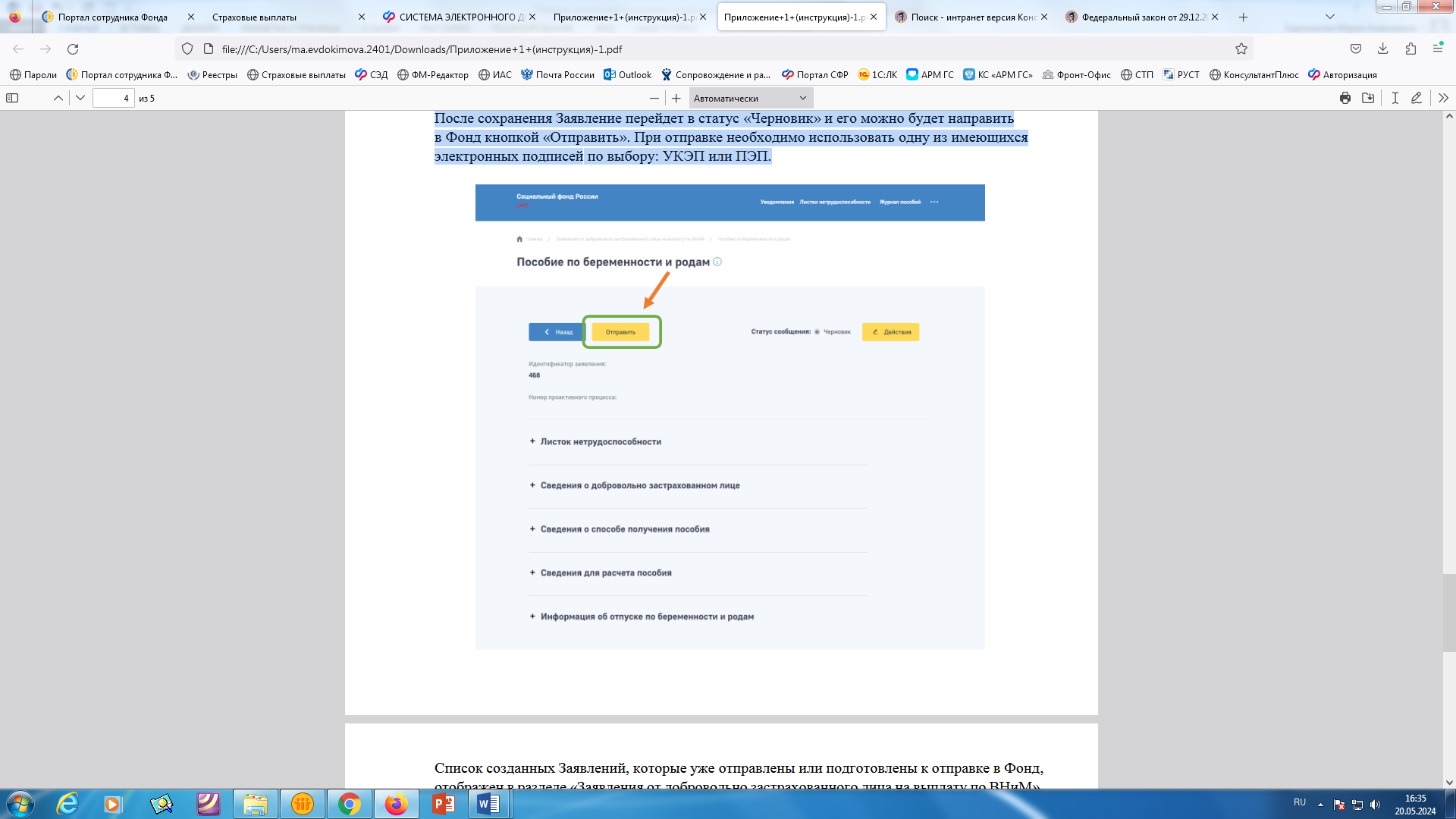 Список созданных Заявлений, которые уже отправлены или подготовлены к отправке в Фонд, отображен в разделе «Заявления от добровольно застрахованного лица на выплату по ВНиМ».Неотправленные заявления будут иметь статус «Черновик», их еще можно отредактировать и направить в Фонд.Отправленные заявления могут иметь 3 статуса: «Отправлен», «Доставлен» и «Ошибка обработки».Если заявление имеет статус «Ошибка обработки», значит, что заявление Фондом не принято, а расшифровка ошибки содержится в иконке справа от статуса заявления. При нажатии на нее отобразится текст, содержащий причину ошибки обработки Заявления.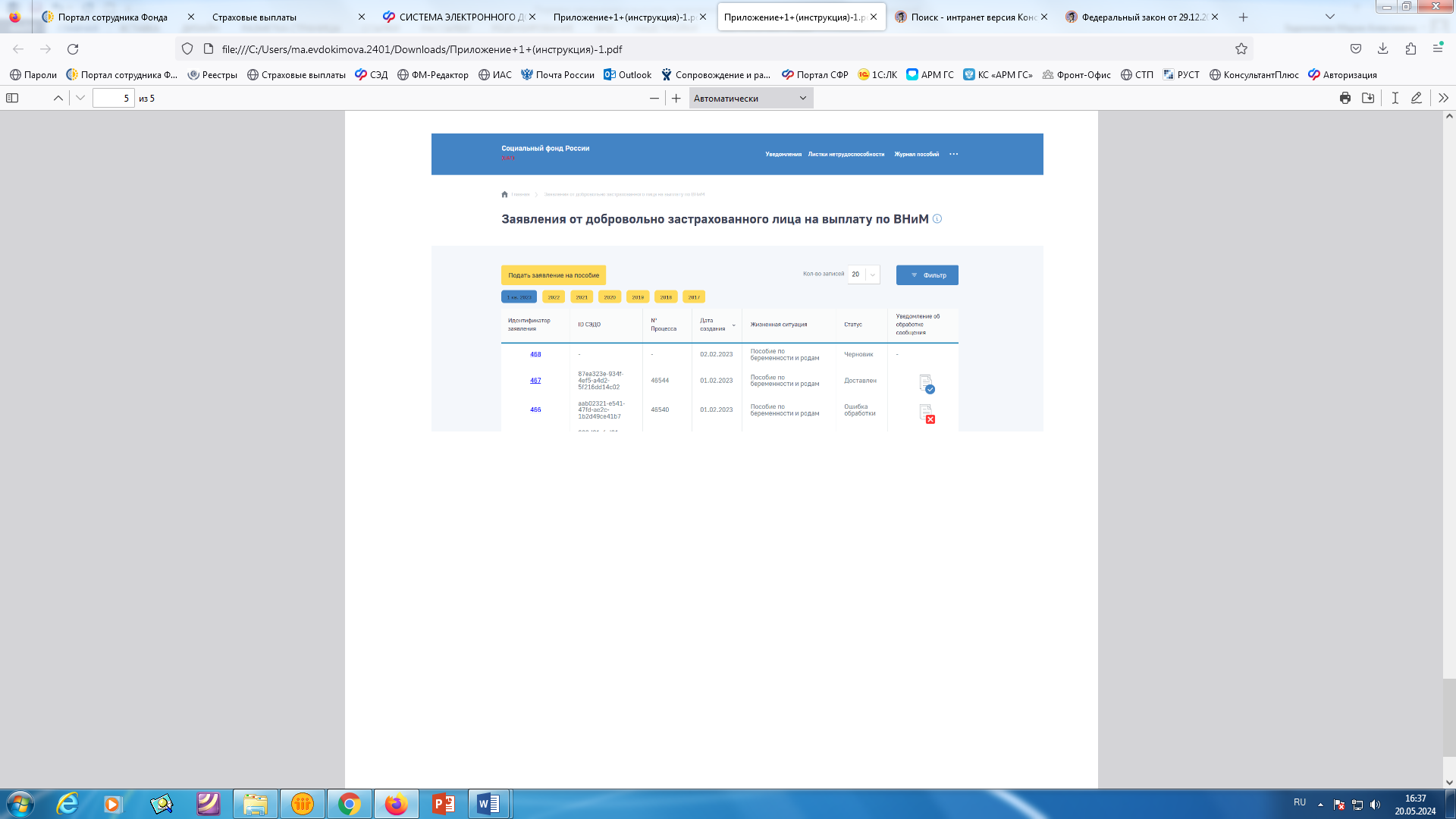 